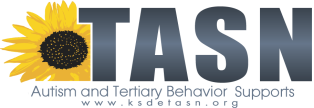 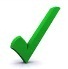 Things to consider when it “just isn’t going right!”Ever feel like things were going well and then just fell apart or maybe you feel like you have tried everything and nothing seems to work?  Here are a few questions to ask when things just aren’t going right.___ Is the student’s visual schedule being used throughout the entire day?        (Students don’t outgrow the need for schedules. Schedules do need to be adapted as students grow.) ___ Are you indicating changes on the student’s schedule and discussing changes before they occur?___ Do you have a plan in place to teach the student independent use of their schedule?___ Is an overall classroom schedule posted to guide staff and help them work more efficiently?___ Are classroom routines predictable? If not, how can you make them more predictable?___ Are students being taught how to use visual supports and modifications?___ Are the supports needed for instruction immediately available to the student when they are needed?___ Are folders or visual work systems used that show what work and how much work needs to be done?___ Is all work modified at the student’s level? ___ Are new topics, games and routines being pre-taught? ___ Who is responsible for modifying the student's work and pre-teaching activities? (write it down!)___ Are staff members being trained in how to use communication supports, visual supports, modifications and schedules?___ Is a positive reinforcement system being consistently used, visually represented and taught? ___ Do we know what motivates the student or has this motivation changed?                                                     (If you are unsure, complete a motivation assessment.)___ Are rules positively stated and posted, where all students can easily see them?___ Are rules reviewed and modeled for students on a regular basis?___ Has a functional behavior assessment been completed to address reoccurring behaviors?___ Are power struggles undermining your ultimate goal? If you find yourself in a standoff, reconsider your approach. What do you ultimately want to accomplish during this activity? ___ Are social narratives being written and reviewed regularly? Are they sent home so parents can read them with the student also? ___ Does the student have a way to communicate wants and needs in all environments?___ Are social skills being taught in “real life” situations, where they will be used?___ Does the student have a way to quickly request a break and is that request honored?___ Are preferred activities and breaks built into the schedule?___ Is too much language being used during instruction time? Direction can also be given using visual supports, written words, pictures, or gestures to decrease auditory stimulation. Limit language when the student is upset!___ Are there designated quiet places accessible to the student?  (These should include spots that the student can go when he/she needs a quiet place to work or a place to just “chill out”?)___ Are fidgets available during instruction or times when the student needs to “hold it together”?TASN Autism and Tertiary Behavior Supports is funded through Part B funds administered by the Kansas State Department of Education's Special Education Services.  TASN Autism and Tertiary Behavior Supports does not discriminate on the basis of race, color, national origin, sex, disability, or age in its programs and activities.  The following person has been designated to handle inquiries regarding the non-discrimination policies:  Deputy Director, Keystone Learning Services, 500 E. Sunflower, Ozawkie, KS  66070, 785-876-2214. 